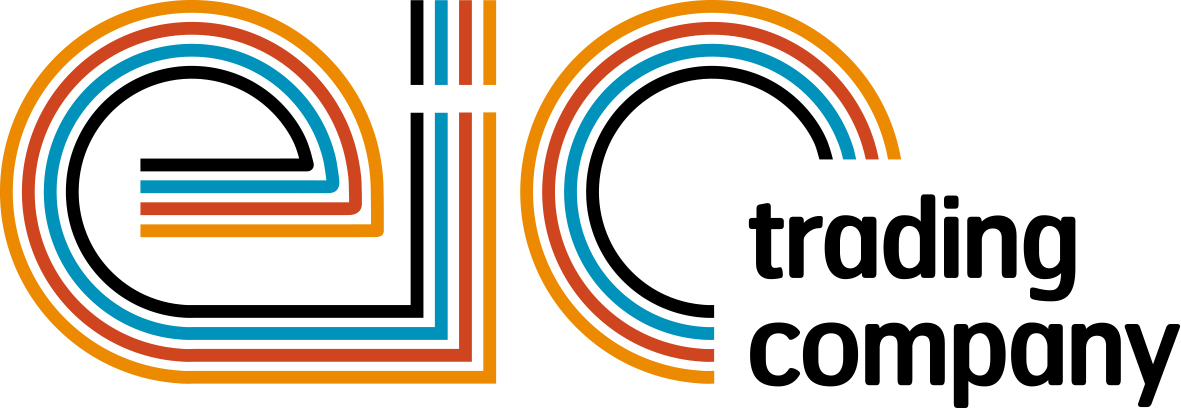 Press Release13 October 2016Sign up your team for EIC Volleyball 2017 at the prestigious powerBall 2016powerBall 2016- the most anticipated industry event of the year is the only place to get your teams booked in for the Electrical Industries Charity’s very own Volleyball event in 2017. This exciting event held by the charity is sure to be bigger than ever before and all proceeds will go directly to the charity, so book your standard table today at powerBall 2016 and don’t miss the opportunity to get your volleyball team signed up on the night.The charity will be auctioning off its very own Volleyball 2017 teams at the most spectacular event in the electrical industry - powerBall 2016. The EIC Volleyball is one of the charity’s leading sporting events, where you get to experience volleyball in a fun atmosphere and compete against industry rivals alongside members of team GB.Next year’s volleyball event is promising to be more exciting than ever before - you will get to experience a unique outdoor atmosphere and play with original Olympic equipment from the London 2012 Olympics, while having a fantastic team building and corporate day away from the office. This exclusive sporting event will be taking place on Thursday 29 June 2017 at the Richmond Volleyball Club, Richmond.powerBall 2016 tickets are selling fast so don’t miss out on the opportunity to attend this great annual party and network with key decision makers within the industry. You can book a standard table of 10 for just £3,500 or individual places are available at £350.This must-attend event is taking place on 11 November 2016 at the one of the most prestigious London locations - Grosvenor House Hotel, Park Lane, London.Secure your place today and get ready for competitive bidding and a night to remember. For more information or to book your table, contact: bookings@eictradingco.orgManaging Director, Tessa Ogle says: “We are very excited to be launching our very own Volleyball 2017 event and we are ready to auction all of the 12 teams at the glamorous powerBall 2016 auction. “We are looking forward to being part of this exciting event with incredible auction prizes on offer, we would encourage prospective guests to book now in order to avoid disappointment.”www.eictradingco.orgNote to editorspowerBall 2016 is being run by The Electrical Industries Trading Company Limited which is a wholly owned subsidiary of the Electrical Industries Charity.The Electrical Industries Charity is the national charity for the electrical, electronics and energy industries.  It aims to look after people from these industries whenever they or their families need help with life’s challenges.The charitable services are available to anyone who currently works or has worked in the very diverse and often converging industries, such as:Electrical contracting and facilities managementElectrical and electronic manufacturing, wholesale, distribution and retailElectrical and mechanical engineeringLighting industryGeneration, distribution and supply of electrical power, including nuclear and renewable energywww.electricalcharity.orgFor further information about powerBall 2016 please contact Keystone Communications:Monika GaubyteTel: 01733 294524Email: monika@keystonecomms.co.ukTracey Rushton-ThorpeTel: 01733 294524Email: tracey@keystonecomms.co.uk